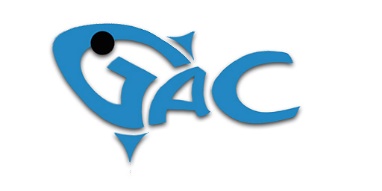 Glamorgan Anglers Club  Newsletter – Spring 2024ANNUAL GENERAL MEETINGThe Club’s AGM will take place on Thursday 16 May 2024 in Taff Suite 1 at The Sports Centre, Sophia Gardens, Cardiff.AROUND THE WATERS:Treoes – As we move into the spring and the end of the pike season the weather will warm up and so will the fishing at Treoes with good size Roach, Bream, Perch and Carp on offer. Treoes over the years has become one of the best mixed fisheries in South Wales and is very popular with club members.  Llantrythid - After the upgrade work Llantrythid is starting to mature as a fishery with a lot to offer all types of Anglers, Carp anglers will find a good head of Carp to well over 20lb, Pleasure anglers can expect Tench, Crucians, Roach, Rudd, Bream and Perch, all to good sizes. My advice is to get there early in the summer as it can be busy on the weekends and try the margin right at your feet, it can fish very well.Barry Lakes – Both lakes are very popular with members and it is rare not to see anglers on the water. We are hoping to carry out a Reed removal exercise early March 24, this has been delayed from December 23 due to circumstances completely beyond our control. We cannot at present definitely state that this work will be done in early March, but we are hopeful. Currently, the plan is to ensure there is a good V shape out from the platforms that is clear of Reeds in all pegs, except Carols pegs 1 & 26 and Sues pegs 1 & 25. Also the main reed beds on both lakes will not be touched. We will plan these 4 pegs and the main reed beds work for December 2024/January 2025. IMPORTANT NOTE FOR BARRY LAKES – Due to a restriction in our Licence Agreement, all Junior members (ages 12-16) MUST be accompanied by a Senior Member – NO EXCEPTIONS.Sues Lake has a good head of Carp which go to over 25lbs with a good head of 10lb+ fish. The lake also has a good head of Bream which if you put the time in, do go over 8lbs. Historically, Sues lake held some huge Tench and perch to good sizes.Carols Lake is popular as a mixed fishery with most species present including still water Barbel that have grown to over 9lbs in some cases. On sunny winter days the Carp will feed and there is a good head of silver fish available. Pole anglers can target the shoals of silver fish during the colder months.Pysgodlyn Mawr – A very popular Carp fishery which does hold some good size specimens, also there are Grass Carp that do frequently get caught. Crucian Carp are a good size and Bream and Roach have grown on nicely. CATFISH - all catfish caught at Pysgodlyn must not be returned to the water and therefore must be humanely despatched. This is a directive from NRW. If you are not happy to do this please phone the Head bailiff or NRW who will deal with this. The catfish should not be in the pond and we need to make all efforts to remove them.   St Y Nyll Top pond – This is probably the only water the club has access to that does not hold any Carp. But does have a good number of Tench which can be tricky to catch. If you do give it a go this summer the fizzing Tench bubbles will drive you mad. The Club will be working during the spring to upgrade the platforms and access on the top pond.River Taff – good bags of Grayling for those who enjoy trotting a float especially around both Radyr and Gabalfa sections. Plenty of wild trout on all stretches and a few good Barbel reported. For those of you who enjoy river fishing, we have now stocked the Llandaff North stretch between Llandaff Weir and Hailey park with Roach and Bream, so its well worth giving it a go. Below Blackweir, has provided good sport for both Game and Coarse anglers. River Wye (Monmouth) – some excellent bags of Barbel reported and again this winter. The Club intends to install a few more accessible pegs hopefully in the close season to provide even better access.River Trothy (Mitchell-Troy) - No reports received although there are excellent bags of dace and small chub in the winter for those who like to trot a float on a small river.River Ely – Very few reports but we do know that there are Perch, Chub, Roach, Dace, and Barbel in the upper stretches around St Fagans and St Georges. The lower Ely does provide good Pike fishing, but it is a case of finding them. Roach and Dace can be caught on the Lower stretch along with Bream if again you seek them out.Cardiff Bay – No reports received – If you venture onto the Barrage side for pike Fishing, spinning is permitted along with dead baits only.Treasurers Report – Mike BishopSome members might not be aware of the huge amount of voluntary work that goes on behind the scenes to run a Club with over 1000 members. There are constant demands on the time of a small number of officers, committee members & bailiffs. I have to say that the current pool of individuals involved in running this Club are among the best I have seen in the last 50 years. One item, is that is constantly on our agenda is looking for new waters. But there are very limited (or none) seemingly available. We currently have a couple of possibilities we are looking into, they might come to nothing but we are trying very hard to bring new waters to the Club. If any member is aware of a pond or lake in South Wales that might be of interest to us, there has to be some on a Farmers piece of land or somewhere, please contact us, email addresses later in this email. Secretaries Report – Adrian CorriganFirstly, I would like to thank all members who attended last year’s (2023) AGM and for Re-electing the committee for a further 12 months. As another busy season comes to an end the fishing on offer on GAC waters is as good as ever despite the awful weather this winter. Plenty of good Barbel have been caught from the club stretch at Monmouth, big thanks to Anto for the amazing job he does for the club on the Wye. Mike Bishop and Paul Addecott have done an outstanding job working tirelessly over the past few years setting up and running the Clubmate system, well done both and thanks for all the hard work. GAC has continued the stocking of the River Taff this year with large Bream and Roach removed from the Cardiff Wharf (East Dock) with NRW permission, big thanks to head bailiff Brian Dickman for all his efforts sorting the health checks and moving the fish. It hasn’t been easy but there are now a few thousand more fish in the Taff. GAC has some of the best coarse fishing in South Wales at a reasonable price I hope all our members continue to support the club over the coming seasons.                                                                                                               Chairman’s Report – Richard TurnerIn our last newsletter, I said that we had a challenging year and it’s fair to say that the challenges continue, albeit with us making (slow but steady) progress with regaining access to Groes Faen, getting swims added to Monmouth and moving the immovable object that is Cardiff Council to get the Roath Park lease sorted. As always, Brian is doing a sterling job maintaining the waters, but member’s help will be welcome in the Spring when we need to do extensive weed clearance at St y Nyll, Groesfaen (access permitting) and also general work on our other waters – Keep your eyes out for those Clubmate e-mails “inviting” you to the work parties. Although the winter weather has made fishing challenging, we have received numerous reports of quality fish and bags and the competitions and teach-ins have highlighted the quality of fish available for members.  In addition our Charity Competitions continue to be brilliantly supported with the New Year’s Eve comp. raising over £800 for Maggie’s Cancer Support and Teenage Cancer Trust. Finally, best wishes to all for your Spring tench (or whatever takes your fancy) fishing and thanks for your support. Head Bailiff Report – Brian DickmanAs is customary, I would firstly like to take this opportunity to thank my team of Bailiffs, who as always have worked tirelessly throughout the season to try to ensure that not only we are on top of any poaching but also to try and ensure that the fishing platforms and pegs are available to our members whenever possible. I will be upgrading the platforms at St y Nyll top pond during the close season and will hopefully be trying to deal with the weed that is choking parts of the pond. There will be a number of work parties advertised on Clubmate and the Club web site, which I would like to see some of our younger, fitter members help out, as over the past few years the average age of members attending the work parties is around 65, which you will agree is not doing us oldies any good. I would ask every member who fishes our waters, especially Pyscodlyn Mawr and the river sections to check licenses of anyone fishing whilst you are there. You are not expected to get into any confrontational situation, only to request to see the anglers club license, if they refuse, contact me, my number is on your club license, I will then ask one of my team to attend and deal with the poachers, do not under any circumstances put yourself in any awkward situation. Could I please ask you all to be mindful when parking at our still waters and park in a way that allows maximum members access. At Llantrythid, at all times, please park facing the fence and under no circumstances are you to reverse down the track to the Bailiff hut or try to drive down the pathways. If you are caught doing either, I will insist on disciplinary action. You will see that I have cut the trees back at Treoes Lake on both Islands, which has been needed to be done for quite a while as a lot of the trees were starting to lean over the pond and the roots were undercutting the banks, which we need to protect. Also, trees do take a lot of water from the lake and we need to attempt to minimise that by this work. I will ensure that there will be some trees left on the islands and bankside for wildlife, but, in the event of a long hot & dry summer, this work should help maximise water levels. We have been in contact with Dow at Barry ponds for permission to allow us to remove the reeds encroaching on the pegs on both ponds. This is still ongoing and we are waiting for Dow to authorise us the use of mechanical equipment to deal with the reeds. As soon as we get a go-ahead I will inform the membership when the work will take place. I may be again looking for some young and fit volunteers to help with the heavy work. Finally, I would ask all members to make sure that you have the correct size Landing net when on any Club water. The relevant sizes are published in the Club rules, which are available on Clubmate. If you are unsure, give me a call.Membership Secretaries Report – Paul AddecottFirstly, I would like to thank all our members who have taken the time to renew their memberships already for the 24/25 season, both Full Coarse/Game and Taff only, as this really helps the Club. As of mid February, we have already reached well over 50% of our total membership, which is a great position to be in. I can be contacted by either email: membershipGAC@outlook.com or via the Clubmate comms portal on your dashboard. For those of you who have not yet renewed your current memberships, you have until 28th February to ensure that you will be guaranteed your renewal before we open up the portal on Clubmate for new members to join on the 1st of March. The portal will then remain open until we reach the membership cap, that last year was reached by mid-April. There will be Committee members at both Gary Evans shop in Cardiff and Ewenny Angling in Bridgend on Saturday 2nd March to allow both current and new members to join for this season. We will be at the shops from 10am to 2pm. You can pay with cash, card or cheque. You can access Clubmate via www.glamorgananglersclub.clubmate.co.uk which will take you to the opening page of the site. A number of you have already called me to ask about your passwords, which I am unable to access as your password is case sensitive and therefore not visible to anyone other than the individual who set it  up. If you have forgotten your password, you can access the help button which will give you an option to re-set your password. Also, many of you have not entered your date of birth on your profile page, which we would please ask that you enter your date of birth details, as it can be used as a prompt if you need to reset your details.Coaching and Disabled Angling – Ian LewisDisabled Report - We have had a very successful season with our disabled group fishing for the new “Reel” Fishing shield, with one more comp to fish the winner of the season was Jennie Collins. Some of our Disabled anglers have been quite ill lately I hope they are now all well and looking forward to next season. Dates for disabled matches – Please see the end of this newsletter.Coaching Report - Last year year we had a very successful program with several new groups as well as some of the existing groups from the year before. New groups are from Ty Penybont Day Care Centre, Pyle Day Care centre, Cardiff Day Services and Vale Home Education Group. I hope we can have as good a year this year. A big thank you to the coaching team for all their help.Junior angling report.The junior angling matches were a great success. The Santa match was won by Hunter Thomas. I don’t have the full records of the full season as I took it over mid season. Matthew Clarke will be the new junior co-ordinator for this season.Junior match dates – Please see end of this Newsletter.48 Hour Charity EventThis years 48 hour Charity event will take place on Friday 28th June to Sunday 30th June 2024. Last years event was a huge success and everyone who attended had a great time, not only with the fishing, but also with the great breakfasts, BBQ and fun evenings. As always, our members excelled themselves, helping the Club to raise in excess of £5,000 for our nominated charity. All members who attended last years event will get first dibs at a peg for this years event, but there are always spare pegs available, so if you would like to put your name down, just text 07804 097857 or send a message via Clubmate. There are prizes for the winners and of course we have our raffle, which last year had over 100 prizes. Last Years winners were - Senior Winner – Jen Collins, Junior winner – Patrick JohnClub Officials Contact Details:Club CompetitionsCHAIRMAN:
Mr. Richard Turner.chairman@glamorgananglersclub.co.ukSECRETARY:
Mr. Adrian Corrigan
secretary@glamorgananglersclub.co.ukVICE CHAIRMAN:
Mr. Calvin DaviesMEMBERSHIP SECRETARY:Mr. Paul Addecott.
Glamorgan Anglers Club
PO Box 220
BARRY
CF63 9FZ
glamorgananglersclub@clubmate.co.ukOr membershipgac@outlook.com Telephone 07804 097857 (after 6pm only)TREASURER:
Mr. Mike Bishop.treasurer@glamorgananglersclub.co.ukNIGHT GROUP POND BOOKINGS:
Mr. Brian Dickman.
Mobile:07510 223621nightgroup@glamorgananglersclub.co.ukHEAD BAILIFF:
Mr. Brian Dickman.
Telephone :07510 223621
headbailiff@glamorgananglersclub.co.ukNote: The Head Bailiff will not deal with License Issues.HEAD COACH.
Mr Ian Lewis.
headcoach@glamorgananglersclub.co.ukMobile : 07824 430683CLUB HEALTH and SAFETY OFFICER:
Daniel Owensh&s@glamorgananglersclub.co.ukWEBSITE ADMINISTRATOR:
Mr. Julian Johnsonadmin@glamorgananglersclub.co.ukJUNIOR and LADIES MATCH SECRETARY:Matthew Clarke
juniorangling@glamorgananglersclub.co.uk24 HOUR CARP COMPETITIONS:  
Mr. Chris Stott  Tel : 07988 80153224hourcarpcomps@glamorgananglersclub.co.ukDISABLED ANGLING CO-ORDINATOR:
Mr Ian Lewis. Mobile: 07824 430683
disabledangling@glamorgananglersclub.co.ukDateEventContactVenueSat 30 03 24Junior CompMatthew Clarke - 07794 532111TreoesSat 06 04 2424 Hour Carp CompChris Stott - 07988 801532LlantrythidThur 18 04 24Disabled Comp (Silvers only)Ian Lewis - 07824 430683TreoesSat 27 04 24Junior CompMatthew Clarke - 07794 532111LlantrythidSat 04 05 2424 Hour Carp CompChris Stott - 07988 801532Sues PondThur 09 05 24Disabled Comp (Carp only)Ian Lewis - 07824 430683LlantrythidSat 18 05 24Junior CompMatthew Clarke - 07794 532111Carols PondSat 25 05 2424 Hour Carp CompChris Stott - 07988 801532TreoesThur 30 05 24Disabled Comp (Carp Only)Ian Lewis - 07824 430683TreoesSat 08 06 24 24 Hour Carp CompChris Stott - 07988 801532Carols PondThur 13 06 24Disabled Comp (Silvers Only)Ian Lewis - 07824 430683Sues PondSat 15 06 24Junior CompMatthew Clarke - 07794 532111Sues PondFri 28 06 2448 Hour Charity EventPaul Addecott - 07804 097857TreoesSat 06 07 24Junior CompMatthew Clarke - 07794 532111LlantrythidThur 18 07 24Disabled Comp (Silvers only)Ian Lewis - 07824 430683LlantrythidSat 20 07 2424 Hour Carp CompChris Stott - 07988 801532Sues PondSat 03 08 24Junior CompMatthew Clarke - 07794 532111TreoesThur 08 08 24Disabled Comp (Carp Only)Ian Lewis - 07824 430683Carols PondSat 10 08 2424 Hour Carp CompChris Stott - 07988 801532Pyscodlin MawrSat 17 08 24Junior CompMatthew Clarke - 07794 532111LlantrythidSat 31 08 2424 Hour Carp CompChris Stott - 07988 801532TreoesThur 05 09 24Disabled Comp (Carp only)Ian Lewis - 07824 430683LlantrythidSat 14 09 24Junior CompMatthew Clarke - 07794 532111TreoesSun 15 09 24Wye CupRichard Turner - 07398 364044Wye MonmouthSat 12 10 24Junior CompMatthew Clarke - 07794 532111LlantrythidThur 17 10 24Disabled Comp (Silvers only)Ian Lewis - 07824 430683TreoesSat 26 10 2424 Hour Carp CompChris Stott - 07988 801532Sues PondSun 24 11 24Bryn Hedges Pike Cup leg 1 2024/5Richard Turner - 07398 364044River Wye MonmouthSat 14 12 23Junior Santa CompMatthew Clarke - 07794 532111Treoes